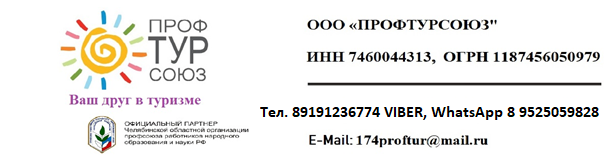 ПАКЕТНЫЕ ТУРЫ на теплоходы из Челябинска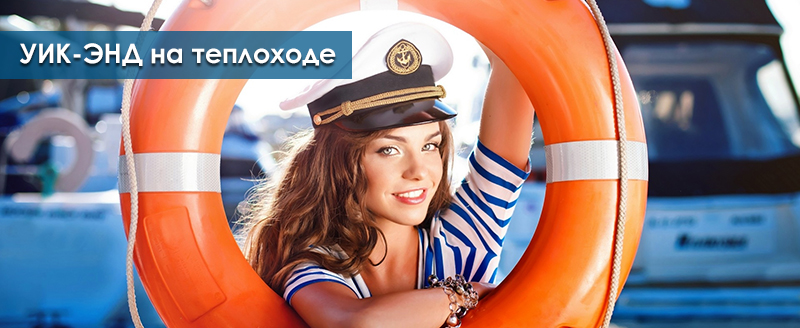 *Индивидуальный подбора тура!* Составим тур для коллектива из любого города, района Челябинской области!Ждем Ваших заявок по телефону, 8-9191236774    8-9525059828 – Viber, WhatsApp
а также на электронный адрес: 174proftur@mail.ru